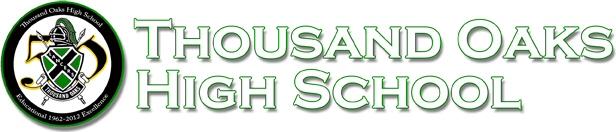 Course Title: Physiology-H 2019-20Room:	E8Period: 3General Announcements:Course Materials: 2 college ruled notebooksBlack permanent sharpieBlue/black pensBlack pencilSemester IIAll assignments are due the next day unless specified otherwise!Lunch time lab service (see me for details)Back to School Night: 9/11/19Ch 1 Overview of body systems PGP: 9/20Ch 4 Tissues PGP: 10/18GUEST SPEAKERS for Health Science Major: Dr. Conover, Neuropsychology: TBADr. Leong (Pediatric cardiology): TBAPA-Shari Wadman: TBADr. McGregor (Optometry): TBA2019-20  Semester 1 Assignments2019-20 Semester IIYeh! U did it!!END OF SEMESTER II !!! Have a great Summer!!Important Reminders to be successful in this challenging course:Lab and Everything Else Notebooks/Journals Set up:Name, Period, and Course title on the front coverTable of contents: Skip 3-4 pages for this section; draw it as follows:______________________________________________________________Assignment #		Assignment title	Date		Points/Score______________________________________________________________No Credit for the wrong format!No credit for loose papers!Journals are collected and graded at my discretion! Responsibility and Neatness Counts!Peer Group Presentations (PGP):One presentation on the chosen topic/per semester.Cover every topic listed on the test study guide located in the google folderThe purpose of PGP is to review for the chapter test.Presentation must be creative, engaging and on time.You must email me or share your presentation a day before the due dateSave your ppt in the google drive drive or email it to yourself/me a day before the day of presentation.No excuses at the last minute!At the end of the ppt, you must have a 10 questions quiz/quizlet/jeopardy/kahoot for the class.Be creative-use video clips and animations!Labs:Labs are as important as the tests and quizzes! No fooling around in the lab!Most labs are accompanied by prelabs to prepare you better for the real labs.You must write up a lab report to get full credit for all labsImportant Websites for the course: Difficult Concepts: http://www.pennhealth.com/health_info/animationplayer/   Online Learning Center has extensive learning and teaching tools:http://www.mhhe.com/shieress9     Fields of Medicine Online Activity: http://library.thinkquest.org/15569/car1a.html   Online Medical Terminology Activity: http://www.free-ed.net/free ed/HealthCare/default.aspVirtual Knee and Hip Surgery: http://edheads.org/Sheep Brain Dissection: http://www.hometrainingtools.com/articles/brain-dissection-project.html   Brain anatomy online: http://www.gwc.maricopa.edu/class/bio201/brain/brshpx.htm  Cow Eye Dissection: http://www.exploratorium.edu/learning_studio/cow_eye/ Animation activities: http://www.pennhealth.com/health_info/animationplayer/endocrine_glands.htmlOnline Blood typing: http://nobelprize.org/educational_games/medicine/landsteiner/landsteiner.html Sheep Heart dissection: http://eduspace.free.fr/vs_pages/heart_dissection.htm  Online Heart anatomy: http://www.gwc.maricopa.edu/class/bio202/cyberheart/anthrt.htm Virtual Open Heart Surgery: http://www.abc.net.au/science/lcs/heart.htm The Lung model: http://www.smm.org/heart/lessons/lesson7.htmPig Dissection Online Review: http://www.biologycorner.com/pig/fetal.html Virtual Pig Dissection Study Guide: http://www.whitman.edu/biology/vpd/main.html  Animations: http://highered.mcgraw-hill.com/sites/dl/free/0072437316/120060/ravenanimation.html  Circulatory System Physiology: http://www.phschool.com/science/biology_place/labbench/lab10/intro.html Learn Anatomy Physiology: http://www.learnanatomyphysiology.com/ Master Muscle List: http://www.meddean.luc.edu/lumen/meded/grossanatomy/dissector/mml/index.htm Virtual Anatomy: http://www.niagaracc.suny.edu/academics/life_science/val/index.html    Case Study Center: http://sciencecases.lib.buffalo.edu/cs/ Medline Plus Videos: http://www.nlm.nih.gov/medlineplus/anatomyvideos.html Vision Physiology: http://www.gwc.maricopa.edu/home_pages/crimando/BIO201/jca1lc10.htm Human Biodyssey: http://www.gwc.maricopa.edu/home_pages/crimando/jcHumanBiodyssey.htm _____________________________________________________________________________DateCWHW8/21Intro: course website; share google Drive; Register in Schoology tonight: Access code: Textbook Online: http://aris.mhhe.com; class and lab policy; email  contact needed in gmail; notebooks/materials; donationsHW/CW turn-in location and policy; attendance timeTell me about you due tomorrowget course policy and Flinn lab safety rules signed by parents by tomorrow2 college ruled 100 sheets Lab notebooks needed tomorrow8/22Safety lecture; Locate safety features in the lab and record them on a paper (save it for the notebook);Review lab report format and rubric; Prelab for autopsy Lab due 8/30; check out lab manuals and other docs in SchoologyHW: finish prefix ws for home8/23Set up lab notebook-lab report format; set up EE Notebook; lab manuals in Schoology; A/P vocab ws -due 8/29Get familiar with the lab manual, guidelines and lab safety.Reading notes: p 1-13 notes (body  systems, homeostasis, traits of living things, levels of organization)-reading quiz on 8/308/26Activity: Intro to the torso activitybody sys ws8/27Lecture notes p1-13;body sys wsReview “Torso activity” 8/28Intro to lab report format and prelabIntro to Autopsy prelab 8/29Computer Lab- Intro to computer labs/rulesWho does what? http://library.thinkquest.org/15569/car1a.html  -Due 9/5Finish Who Does What?8/30Autopsy prelab due; (must be done in lab notebooks according to the guidelines)Ch p1-13 reading quiz; ch 1test study guide  due 9/18Reading notes p13-20 (body cavities, regions, terms) due 9/18 (Honors only)9/3Chromebooks: online LabMedical terminology online Activity: due 9/8(must complete this activity in lab journals)http://msjensen.cehd.umn.edu/APModules/medterms/http://msjensen.cehd.umn.edu/APModules/medterms/http://msjensen.cehd.umn.edu/APModules/medterms/Medical Terminology: http://www.free-ed.net/free ed/HealthCare/default.aspMedical terminology  due 9/69/4Autopsy lab; autopsy lab report -due 9/129/5Who does what due; Ch 1 Lecture notes contd. Body planes ws9/6Complete Lecture notes; review body planes/cavities9/9Gummy bears lab Ch 1 test SG due 9/199/10Plan Inquiry experiment: Daphnia/gold fish/brine shrimpPlan supplies for the expt.9/11Prelab for Inquiry experiment9/12 BTSNInquiry experimentwork on Ch 1 test Study guide (check Schoology) due 9/199/13Inquiry expt and write lab report9/16Inquiry expt and write lab report9/17write Inquiry expt lab report Inquiry labFinish inquiry lab report9/18Chapter 1 PGP; work on study guides9/19Study guides due; review9/20Lab journals due; Ch 1 testMembrane transport/diffusion prelab due 9/24Read Ch 3 p58-75 (membrane transport); 76-86 (cell organelles)9/23Chapters 2 and 3: Intro to Cell physiology and Biochemistry; Reading notes Ch 2 p37-38 (pH); 39-50 (macromolecules)Finish cell physiology ws9/24Set up conductivity probes and prepare solutionsEE notebooks dueReview Scope Rules-Quiz on 10/39/25Complete conductivity lab part 1 9/26complete part 2 and extension 3Reading notes  Ch 4 p110-133 (epithelium, connective tissue, glands)9/27Pool and share class data10/1data analysis, EE notebook duecomplete lab report; Complete reading notes p134-144 (muscle and nervous tissue; inflammation, repair)10/2Lab write up and discussion 10/3scope quiz10/4Scope lab day 1complete lab report10/9scope lab day 210/7Scope lab analysis10/8Tissue questions10/9Reading quiz p110-133; tissue lecture10/10Finish lecture; Tissue lab pt 110/11Tissue lab pt 2-slidesStudy for the practical10/14Review for the practical- tissue practice packet10/15Tissues PGP; p134-144 reading quiz10/16Tissue Review for the practical; slides and black board drawings10/17Review tissue slides and pictures10/18Tissue practical pt 1-with images10/21Tissue practical pt 2-with slidesReading notes Ch 20, P679-692: structure of the heart10/22Lecture: structure of the heartHeart ws 10/23Heart diagram label quiz; cont. heart lecture Heart dissection prelab Reading notes p692-713 (heart function, electrical activity)10/24Lecture contd- heart structure and function; Heart soundsReview internal anatomy for dissection10/25P679-692 reading quiz (HONORS); Lecture: heart sounds and EKG; Heart dissection introHeart dissection prelab dueReading blood pressure section p 752-76710/28Heart dissection day-1 External anatomy   EKG ws; Complete heart diss lab report; Ch 20+21 Study guide due 10/29Heart dissection day-2 internal anatomy   10/30Blood Pressure and EKG LectureBlood pressure prelab10/31Blood pressure and EKG lab11/4Blood pressure and EKG lab11/5Blood pressure and EKG labBlood pressure/EKG lab report11/6Blood pressure lab quiz; lab notebooks due11/7Ch 20 and 21 Study guide due; PGP Ch 20+21 (heart structure, function, blood circulation and disorders, EKG, conduction system); Lab notebooks dueReview for the test11/820+21 testdraw and label bone diagrams  pg 18111/12Table 7.1 in lab journals Bone anatomy lecture11/13NO SCHOOL 11/14axial skeleton lectureskeleton ws11/15Finish Lecture: bone structure and functionTable 7.2 11/1811/19PGP; Heart test study guidefinish test study guide11/20Review for the test11/21Heart test11/22Skeletal system intro diagramBone anatomy ws11/25-11/29NO SCHOOL12/2Bone essay and draw/label/color a long bone Virtual Knee and Hip Surgery: http://edheads.org/http://edheads.org/12/3Bones-LectureReview and draw Table 7.1 in EE12/4Bones-LectureReview and draw table 7.2 in EE12/5Bone identification lab pt 112/6Bone identification lab part 212/9Ch 6, 7, 8 PGP12/10Review for bone practical (review ws)12/11Bone practical pt 1 (bone pictures); 12/12Bone practical pt 2 (real bones)12/13Lecture: structure and function of muscleMuscleman ws12/16Lecture; muscle insertion tableMuscle list-SG for honors due 1/14muscle anatomy ws112/17Muscle origin/insertion lab 112/18Muscle origin/insertion lab 2Muscle review ws12/19Muscle and sarcomere drawings with labelsreading notes p182-197 12/20Muscle ID Quiz 1; PGP Muscular SysWinter Break 12/23-1/31/6Muscle Lab 1/7Muscle lab; PGP (Nervous System-2 (CH 11, 12, 131/8Skin1/9Skin PGP; Review1/10Review Muscles from the list1/13Muscle study guide due: Final exam: Period 21/14FINALS: Periods 3 and 7 1/15FINALS: Periods 4 and 61/16FINALS: Periods Period 5DateCWHW1/22Nervous system: Brain story or journeyBrain label ws1/23Seating charts; PGP sign up; Brain and CNS CNS ws1/24CNS Lecture; Draw and label human eye and describe functions of all labelsFinish eye drawings1/25Eye LectureCh 15 Read 515-5201/28Take reading notes; eye diagram due; eye label ws	smell  prelab1/29Eye label ws due; complete eye lectureComplete reading notes p521-541 due 1/311/30 eye disorders and treatments table in notebookcow eye dissection prelab1/31eye dissection prelab duevision prelab2/1 Eye label quiz; contd. vision labreading notes in text p542-558 2/4Finish vision lab; eye functions ws2/5Eye Reading quiz (H only); Ear: draw and label-functions2/6   CPTMin dayCow eye dissection lab2/7complete lab report; ear drawings due finish ear functions2/8Ear lecture  Ear label ws2/11Ear review ws; Ear anatomy quiz  2/12Smell, eye, ear and taste PGPwork on eye and ear test SG2/13Senses-Ch 15 test; Ch 15 Test SG due assign ES take home test due 2/21ES glands ws2/14ES glands activity: pick a gland and its secretionsES online research2/15NO SCHOOL2/18NO SCHOOL2/19ES glands chart; glands label ws2/20  CPTMin dayReview ES hommework; ES matching wsCheck the turnitin ID2/21ES PGP; ES lectureread blood structure and function; Reading notes p 662-6742/22Lecture - blood structure; blood ws2/25blood typing lab; ES Take home test due-submit to turnitin.com2/26Blood typing lab review; data analysislab report2/27blood counting introblood ws2/28blood counting lecture notes; 3/1blood counting lab intro; prelab-Blood counting lab3/4Blood reading quiz 1; blood counting lab intro3/5Blood counting -real labReading notes 752-7753/6   CPTMin daypool class data and plot3/7Data analysis on class data3/8Data analysis on class dataplot data3/11self study and work on test study guide; Blood reading quiz 23/12Pool class data and plot Ch 22 read: lymphatic system p783-7983/13Blood study guide and review3/14Lymphatic system intro3/15Lymphatic system ws; LS lecture3/18Blood and Lymphatic PGP3/19Blood test; EE notebook due3/20   CPTMin dayDraw and label RS; functions Reading Notes 826-8403/21  Demo: effect of CO2 on a solution; Ch 16 intro lecture3/22Lecture notes3/25RS -disease chart and Dalton’s law problemsRS test SG3/26RS label quiz3/27Lung capacity ws; lecture notes3/28Respiration belt lab3/29Finish lab; pool dataplot data4/1RS reading quiz; Effects of smoking on lungs activity4/2RS Lecture  4/3  CPTMin day Respiration-PGP4/4RS Review; Finish test study guide4/5RS test SG due ; Ch 23 test EE notebooks due4/8draw and label a diagram of DS; list functionsReading notes 890-9114/9DS ws4/10enzymes chartlab report4/11DS lectureReading notes 874-8904/12Amylase lab4/13DS disorders chart; DS quizBREAK15-224/16Urinary system draw and label 4/17PGP ch 24-Digestive Sys4/18US disorders chartUrinalysis lab prelab due 4/234/19Urinary system intro lecture4/20Urinary system intro and lecture notes4/23Urinalysis lab4/24  CPTMin dayUrinalysis lab4/25Urinalysis lab pool data and plot4/26Urinary Sys PGP 4/27Intro to pig dissections: guidelines, expectations4/30pig outline drawings5/1Pig packets for students; Cont. Virtual Pig Dissection- online Pass all VPD quizzes5/2online dissection-VPD (pass all quizzes)Online lecture notes5/3complete online diss; (take notes/draw/label diags)DS matching ws 5/4VPD Quiz! Real pig diss intro; make groups; clean up groups; evaluation; rulesReading notes 962-979; 979-998 due 4/265/7catch up day5/8CPTMin daymake up VPD quiz; Real Dissection intro and rules5/9 PGP Reproductive Systemlabel  US ws5/10  Dissection Day 1 5/11Day 25/14Catch up day for dissections5/15Day 45/16Day 55/17Day 65/18Day 7; dissection evaluation; Say good bye to pigs!5/21Clean up; review for the practical5/22self and group evaluation; Final Dissection clean up5/23Review dayReview for the practical5/24Pig Practical pt 15/25Pig Practical pt 2  5/28No school5/29Reproductive System PGP5/30Work on pig book5/31Reflections on dissections6/1Pig Book due! 6/46/5FINALS6/6FINALS (Graduation)6/7FINALS (Last day of Classes)